Facultad de Derecho Bogotá - Villa Académica Dirección de PosgradosEspecialización en Derechos Humanos y Sistemas de ProtecciónInforme sobre el micro sitio de la página web del programaFecha de realización: 07 de marzo de 2023Desde la gestión del programa en Especialización en Derechos Humanos y Sistemas de Protección – Sede Bogotá, agradecemos tener presente la siguientes observaciones y modificaciones en la creación del micro sitio web correspondienteEn información general del programa: 2.- En el folleto informativo del programa publicado: 3.- Plan de estudios publicado en el folleto informativo: 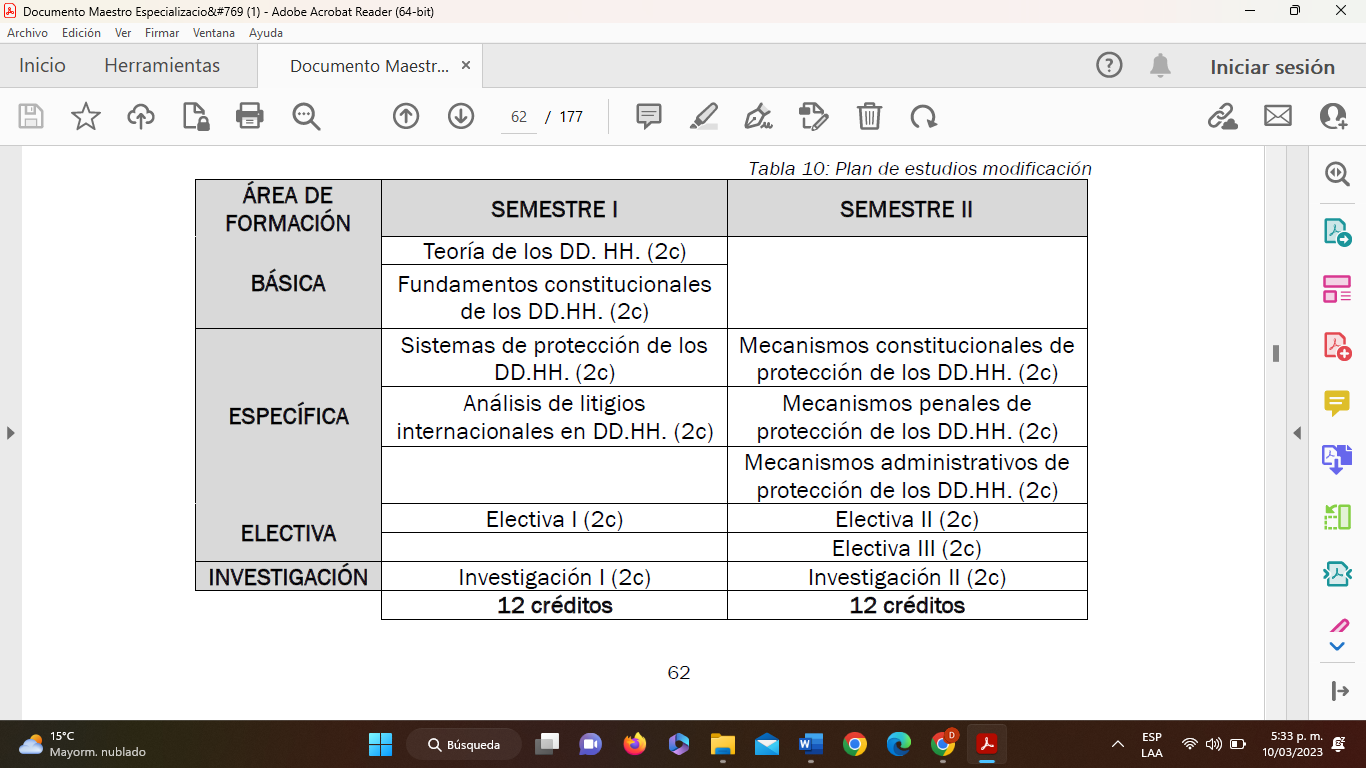 ¡Muchas gracias!Especialización en Derechos Humanos y Sistemas de ProtecciónTítulo que otorga: Especialista en Derechos Humanos y Sistemas de Protección.Valor matrícula:Modalidad: PresencialJornada: DiurnaDuración: Dos (2) semestresSede: BogotáSNIES: 104555 – Resolución Registro Calificado aprobado por el Ministerio de Educación Nacional según Resolución 024703 del 28 de diciembre de 2022.  Vigencia 7 años.Valor matrícula:  Se recomienda actualizar los valores de matrícula con los costos vigentes para el periodo 2023. Especialización en Derechos Humanos y Sistemas de ProtecciónTítulo que otorga: Especialista en Derechos Humanos y Sistemas de Protección.Valor matrícula:Modalidad: PresencialJornada: DiurnaDuración: Dos (2) semestresSede: BogotáSNIES: 104555 – Resolución Registro Calificado aprobado por el Ministerio de Educación Nacional según Resolución 024703 del 28 de diciembre de 2022.  Vigencia 7 años.Modalidad: Por favor especificar que el programa es presencial con seis encuentros en el semestre con un horario de jueves a sábado 8:00a.m a 6:00p.m., cada uno. Especialización en Derechos Humanos y Sistemas de ProtecciónTítulo que otorga: Especialista en Derechos Humanos y Sistemas de Protección.Valor matrícula:Modalidad: PresencialJornada: DiurnaDuración: Dos (2) semestresSede: BogotáSNIES: 104555 – Resolución Registro Calificado aprobado por el Ministerio de Educación Nacional según Resolución 024703 del 28 de diciembre de 2022.  Vigencia 7 años.SNIES: 104555. Resolución Registro Calificado aprobado por el Ministerio de Educación Nacional según Resolución 024703 del 28 de diciembre de 2022.  Vigencia 7 años.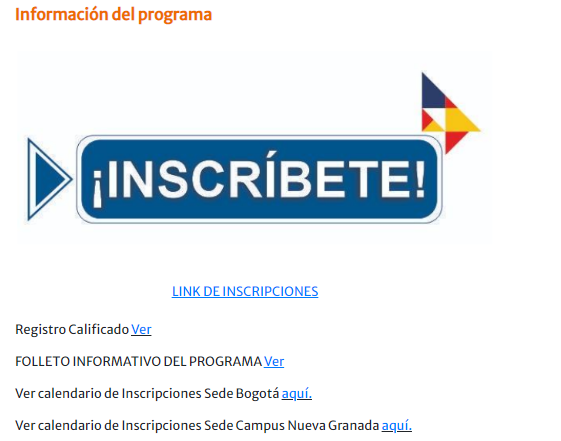 Registro Calificado:Se adjunta documento PDF con la resolución. FOLLETO INFORMATIVO DEL PROGRAMA: (Revisar el siguiente punto)Actualizar la siguiente información en el folleto informativo: Objetivo del programaPerfil del aspiranteCompetenciasVentajas diferenciadorasIncluir la dirección (Calle 94A No. 13-54) Dirección del Edificio de Posgrados de la Universidad Militar Nueva Granada. Incluir los correos electrónicos de la sede Bogotá:esp.ddhh@unimilitar.edu.coposderecho.bogota@unimilitar.edu.coActualizar la resolución de la acreditación en alta calidad.Actualizar el Plan de estudios. (Se adjunta plan de estudios)Ver calendario de Inscripciones Sede Bogotá:Actualizarlo acorde a las fechas establecidas por admisiones e incluir la fecha de clase de inicio de segundo semestre 2023: Fecha de apertura de inscripciones: 13/03/2023Fecha cierre de inscripciones: 07/07/2023Fecha de inicio de clases: 3/8/2023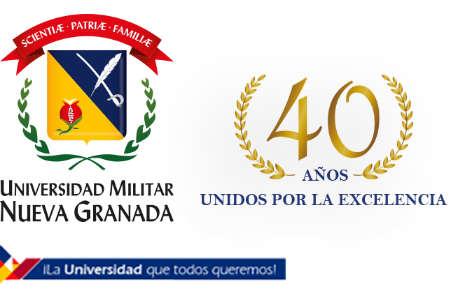 Dilia Paola Gómez Patiño
Gestora Especialización en Derechos Humanos y Sistemas de Protección
Facultad de Derecho
Universidad Militar Nueva Granada
Carrera 11 N˚ 101-80, Bogotá DC.PBX: 650 00 00 ext. 1242
esp.ddhh@unimilitar.edu.co
www.umng.edu.co